Welcome To Our WorshipGathering Together     In my distress, I call upon the Lord.Our cries reach the ears of God. Let us call upon our Lord, who is worthy to be praised.People’s Prayer / Lord’s PrayerHearing Together 		Mark 5:21-42When Jesus had crossed again in the boat to the other side, a great crowd gathered around him; and he was by the sea. Then one of the leaders of the synagogue named Jairus came and, when he saw him, fell at his feet  and begged him repeatedly, “My little daughter is at the point of death. Come and lay your hands on her, so that she may be made well, and live.” So he went with him.And a large crowd followed him and pressed in on him. Now there was a woman who had been suffering from hemorrhages for twelve years. She had endured much under many physicians, and had spent all that she had; and she was no better, but rather grew worse. She had heard about Jesus, and came up behind him in the crowd and touched his cloak, for she said, “If I but touch his clothes, I will be made well.” Immediately her hemorrhage stopped; and she felt in her body that she was healed of her disease. Immediately aware that power had gone forth from him, Jesus turned about in the crowd and said, “Who touched my clothes?” And his disciples said to him, “You see the crowd pressing in on you; how can you say, ‘Who touched me?’” He looked all around to see who had done it.  But the woman, knowing what had happened to her, came in fear and trembling, fell down before him, and told him the whole truth. He said to her, “Daughter, your faith has made you well; go in peace, and be healed of your disease.”While he was still speaking, some people came from the leader’s house to say, “Your daughter is dead. Why trouble the teacher any further?” But overhearing what they said, Jesus said to the leader of the synagogue, “Do not fear, only believe.” He allowed no one to follow him except Peter, James, and John, the brother of James. When they came to the house of the leader of the synagogue, he saw a commotion, people weeping and wailing loudly. When he had entered, he said to them, “Why do you make a commotion and weep? The child is not dead but sleeping.” And they laughed at him. Then he put them all outside, and took the child’s father and mother and those who were with him, and went in where the child was. He took her by the hand and said to her, “Talitha cum,” which means, “Little girl, get up!” And immediately the girl got up and began to walk about (she was twelve years of age). At this they were overcome with amazement.Receiving Together:    “Questioning Jesus: Who Touched Me?”	      - Rev. Ian Closing prayerBenedictionReflecting Together:  How have you touched Jesus’ heart lately?Thank you for being a part of today’s service. It is always our intention to make you feel welcomed and at home. We hope we were able to achieve this and that you will continue to participate in our mission and vision: Love God.Love Others.Serve BothYour financial support is imperative to the success of this ministry. Please visit our website and make a generous donation today. www.newchurchshermanoaks.orgSunday Worship:  11:00 – 11:30 amStreaming Live on FacebookNew Church Sherman Oaks is a unique internet/home church hybrid. As fancy as that might sound we are simply a gathering of ordinary people trying to build up our faith in God and live it out in a way that is relevant and purposeful for the building up of God’s Kingdom. We invite you embrace this Spirit and make our home your New Church home.WELCOME TO 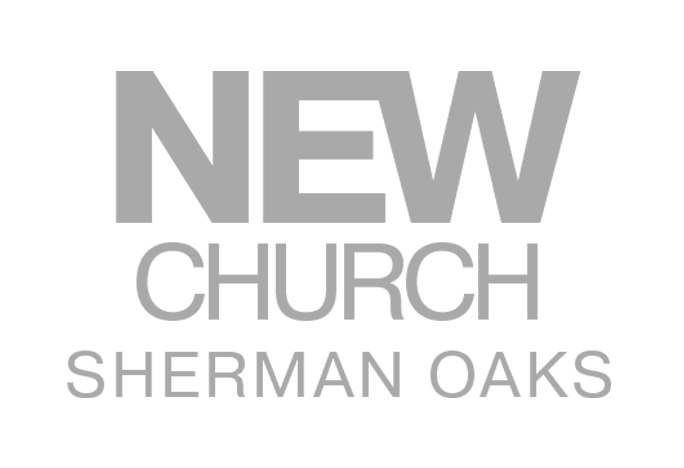 July 7, 2019